POLLETTUTDELNINGKursiv text är instruktioner till pollettutdelaren 
och ska inte läsas högt.Mötesledaren kommer fråga om det finns några nykomlingar på mötet och om någon svarar ja ger du hen en VIT POLLETTDe som får en pollett ombeds skicka runt den så att vi andra kan ladda den med ”bra energi”. Låt polletten gå runt medans mötet fortsätter.Vi uppmärksammar vår abstinenta tid i programmet genom att dela ut polletter för 30, 60, 90 dagar, 6 månader och årsdagar. Är det någon som har något att fira idag? Invänta svar.  Innan vi går vidare undrar jag om vi har någon som har något mer att fira? Invänta svar.  Är det någon som varit ute i kylan och vill komma tillbaka in i värmen? Vilket betyder att man har tagit återfall och vill komma tillbaka. Invänta svar.  När alla som vill fått uppmärksamma sin abstinenta tid säger du:Tack! Då gratulerar vi alla som är abstinenta bara för idag! Kom ihåg att ge nykomlingen/nykomlingarna en VIT POLLETT.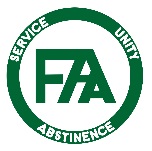 